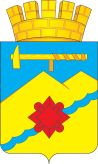 КОНТРОЛЬНО-СЧЕТНАЯ ПАЛАТА ГОРОДА МЕДНОГОРСКАул. Советская, д. 37, г. Медногорск, Оренбургская область, 462274телефон: (8-35379) 3-26-97, факс: (8-35379) 3-26-97ЗАКЛЮЧЕНИЕпо результатам внешней проверки отчета об исполнении бюджета муниципального образования город Медногорск за 2020 год Общие положения.Заключение Контрольно-счетной палаты города Медногорска на годовой отчет об исполнении бюджета города за 2020 год подготовлено в соответствии со статьями 157, 264.4 Бюджетного кодекса Российской Федерации, на основании пункта 3 части 2 статьи 9 Федерального закона от 07.02.2011 г. №6-ФЗ «Об общих принципах организации и деятельности контрольно-счетных органов субъектов Российской Федерации и муниципальных образований», статьи 47 Положения «О бюджетном процессе в муниципальном образовании города Медногорск», утвержденного решением Медногорского городского Совета депутатов (далее – Совет депутатов)  от 27.11.2013 №340 (в редакции решений от 23.06.2015 №525, от 22.03.2016 №70), статьи 8 Положения о Контрольно-счетной палате города Медногорск, утвержденного решением Медногорского городского Совета депутатов от 15.02.2016 №56 (в редакции решений от 31.01.2017 №189, от 26.09.2017 №277), плана работы Контрольно-счетной палаты города Медногорска на 2021 год, распоряжения председателя Контрольно-счетной палаты от 05.04.2021 года №11 «О проведении внешней проверки годового отчета об исполнении бюджета муниципального образования город Медногорск за 2020 год».  При подготовке заключения Контрольно-счетной палатой города Медногорска проведен анализ основных показателей бюджета города Медногорска по итогам его исполнения за 2020 год.Цели и задачи проверки:-  определение законности, полноты и достоверности представленных в составе годового отчета об исполнении бюджета документов и материалов;- оценка соответствия фактического исполнения бюджета утвержденным плановым назначениям за отчетный финансовый год;-  проверка состава и содержания форм годовой бюджетной отчетности согласно инструкции о порядке составления и представления годовой, квартальной и месячной форм отчетности об исполнении бюджетов бюджетной системы Российской Федерации, утвержденной Министерством финансов Российской Федерации;- проведение сравнительного анализа и сопоставление полученных данных годовой бюджетной отчетности главных администраторов бюджетных средств с показателями, утвержденными решением о бюджете муниципального образования город Медногорск на отчетный финансовый год, сводной бюджетной росписи и показателям, содержащимися в отчете об исполнении бюджета за отчетный финансовый год;- определение соответствия исполнения бюджета муниципального образования Бюджетному кодексу РФ, Положению о бюджетном процессе и иным муниципальным правовым актам, касающимся бюджета муниципального образования город Медногорск.Объекты внешней проверки:- Финансовый отдел администрации г. Медногорска как орган, организующий исполнение бюджета муниципального образования город Медногорск и составляющий отчетность об исполнении бюджета.-     Главные администраторы (распорядители) бюджетных средств.Предмет внешней проверки:- бюджетная отчетность об исполнении бюджета муниципального образования город Медногорск за 2020 год, в объеме, установленном ст. 45 Положения о бюджетном процессе:отчет об исполнении бюджета;баланс исполнения бюджета;отчет о финансовых результатах деятельности;отчет о движении денежных средств;пояснительная запискаиные документы и материалы, подлежащие представлению в Контрольно-счетную палату одновременно с годовым отчетом об исполнении бюджета;- бюджетная отчетность главных администраторов бюджетных средств за 2020 год, в объеме, определенном пунктом 11.1 Инструкции о порядке составления и представления годовой, квартальной и месячной отчетности об исполнении бюджетов бюджетной системы Российской Федерации, утвержденной приказом от 28 декабря 2010  №191н (в редакции 31.01.2020 №13н).Раздел 1. Результаты проверки годовой бюджетной отчетности муниципального образования город Медногорск за 2020 год1.1. Результаты камеральной проверки бюджетной отчетности муниципального образования за 2020 годПредставленная бюджетная отчетность муниципального образования город Медногорск за 2020 год соответствует объему форм, предусмотренных статьей 264.1 Бюджетного кодекса РФ, пунктом 11.2 Инструкции №191н.Годовой отчет об исполнении бюджета за 2020 год представлен Финансовым отделом администрации г.Медногорск в Контрольно-счетную палату города Медногорска в сроки, установленные ст.264.4 Бюджетного кодекса Российской Федерации и п.3 ст.47 Положения о бюджетном процессе в муниципальном образовании город Медногорск – не позднее 1 апреля текущего года.Бюджетная отчетность составлена Финансовым отделом администрации г. Медногорск на основании сводной бюджетной отчетности главных администраторов бюджетных средств городского бюджета.На основании Инструкции 191н в состав бюджетной отчетности включены следующие обязательные формы:- Справка по заключению счетов бюджетного учета отчетного финансового года (ф. 0503310);- Справка по консолидируемым расчетам (ф. 0503125);- Отчет об исполнении консолидируемого бюджета субъекта Российской Федерации и бюджета территориального государственного внебюджетного фонда (ф. 0503317);- Баланс исполнения консолидируемого бюджета субъекта Российской Федерации и бюджета территориального государственного внебюджетного фонда (ф. 0503320);- Консолидированный отчет о финансовых результатах деятельности (ф.0503321);- Сведения о движении нефинансовых активов консолидированного бюджета (ф. 0503368);- Сведения о дебиторской и кредиторской задолженности (ф. 0503369);- Сведения о финансовых вложениях (ф. 0503371);- Пояснительная записка с приложениями.В соответствии с п.8 Инструкции 191н в случае, если все показатели, предусмотренные формой бюджетной отчетности, утвержденной настоящей Инструкцией, не имеют числового значения, такая форма отчетности не составляется, информация о чем подлежит отражению в пояснительной записке к бюджетной отчетности за отчетный период.Бюджетная отчетность составлена нарастающим итогом с начала года в рублях с точностью до второго десятичного знака после запятой, что соответствует требованиям, предъявляемым п.9 Инструкции 191н.Отдельные показатели, сформировавшиеся в бюджетном учете с отрицательным значением, отражены в бюджетной отчетности со знаком «минус».Одновременно с годовым отчетом об исполнении бюджета представлен проект Решения Совета депутатов «Об итогах исполнения бюджета муниципального образования город Медногорск за 2020 год» с приложениями. Состав приложений соответствует требованиям Бюджетного кодекса РФ и статье 49 Положения о бюджетном процессе в муниципальном образовании город Медногорск.В бюджете муниципального образования город Медногорск отсутствуют ассигнования резервного фонда и муниципального долга на начало и конец 2020 года.Представленный с составе бюджетной отчетности Баланс исполнения бюджета содержит показатели бюджетной деятельности о стоимости активов, обязательств, финансовом результате на начало и на конец финансового года, с учетом заключительных оборотов по счетам бюджетного учета.В балансе исполнения бюджета показатели баланса на конец отчетного периода указаны с учетом проведенных при завершении финансового года заключительных оборотов по счетам бюджетного учета.По состоянию на 01.01.2021 года нефинансовые активы города Медногорска в размере 899 437,38 тыс. рублей состоят из числящихся по бюджетному учету: - основных средств, остаточная стоимость которых составляет 5489,23 тыс. рублей;- нематериальных активов остаточная стоимость которых составляет 12847,70 тыс. рублей;- непроизведенных активов остаточная стоимость которых составляет 120 017,10 тыс. рублей;- материальных запасов в размере 1690,07 тыс. рублей;- нефинансовых активов имущества казны (остаточная стоимость) в размере 759 146,33 тыс. рублей;- расходов будущих периодов – 246,95 тыс. рублей.Согласно сведениям о движении нефинансовых активов без имущества казны  (0503368) балансовая стоимость основных средств города за отчетный период увеличилась на 294,90 тыс. рублей и составила 16 346,30 тыс. рублей в том числе: - поступления 248 756,92 тыс. рублей;- выбытия 248 462,02 тыс. рублей.Амортизация основных средств уменьшилась на 728,50 тыс. рублей и составила на конец отчетного периода 10 857,08 тыс. рублейВложения в основные средства составили 126 500,50 тыс. рублей.Нематериальные активы за отчетный период увеличились на 5 462,50 тыс. рублей и составили на конец года 12 847,70 тыс. рублей.Непроизведенные активы за отчетный период увеличились на 23 925,58 тыс. рублей и составили на конец года 120 017,01 тыс. рублей.Стоимость материальных запасов за отчетный период увеличилась на 54,24 тыс. рублей и составили на конец года 1 690,07 тыс. рублей.По сведениям о движении нефинансовых активов «Нефинансовые активы составляющие имущество казны» (раздел 2 формы 0503368) произошло увеличение стоимости недвижимого имущества в составе имущества казны на 288 183,72 тыс. рублей и составила на конец отчетного периода 778 287,16 тыс. рублей.Стоимость движимого имущества казны по состоянию на 01.01.2021 г. увеличилась на 15 304,11 тыс. руб. и составила 32 074,86 тыс. рублей.Нематериальные активы в составе имущества казны составили на 01.01.2021 г. 17 500,00 тыс. рублей.Непроизведенные активы в составе имущества казны составили на 01.01.2021 г. 3 853,07 тыс. рублей.Материальные запасы в составе имущества казны составили на 01.01.2021 г. 88,56 тыс. рублей.Имущество казны в концессии 120 111,95 тыс. рублей.Согласно показателям баланса итоги по разделу «Финансовые активы» по состоянию на 01.01.2021 г. по бюджетной деятельности составили 1 867,26 тыс. рублей.Итоговый показатель раздела III пассива баланса «Обязательства» по бюджетной деятельности составляет 871 241,23 тыс. рублей. Остатки обязательств на 01.01.2021 г. сложились из кредиторской задолженности по доходам в размере 12 407,49 тыс. рублей., доходам будущих периодов в размере 857 197,79 тыс. рублей, резервов предстоящих расходов 1 535,95 тыс. рублей.Согласно показателя IV раздела баланса «Финансовый результат», финансовый результат за отчетный период увеличился на 363 105,69 тыс. руб. и составил на 01.01.2021 г. 1 895 460,26 тыс. рублей.Данные о финансовых результатах деятельности бюджета города по состоянию на 01.01.2021 г. в разрезе доходов в общей сумме 1 336 178,50 тыс. рублей, расходов в общей сумме 973 072,81 тыс. рублей отражены в отчете о финансовых результатах деятельности (ф.0503321). Чистый операционный результат за 2020г. составил 363 105,69 тыс. рублей.Доходы в размере 1 336178,50 тыс. рублей сложились за счет:налоговых доходов (код КОСГУ 110) в размере 199 194,27 тыс. рублей;доходов от собственности (код КОСГУ 120)в размере 65 788,25 тыс. рублей;доходов от оказания платных услуг (работ), компенсаций затрат (код КОСГУ 130)в размере 383,27 тыс. рублей;штрафов, пеней, неустоек, возмещения ущерба (код КОСГУ 140) в размере 1 636,60 тыс. рублей;безвозмездных денежных поступлений текущего характера (код КОСГУ 150) в размере 456 899,05 тыс. рублей;безвозмездных денежных поступлений капитального характера (код КОСГУ 160) в размере 106 716,66 тыс. рублей;доходов от операций с активами (код КОСГУ 170) в размере -22 984,83 тыс. рублей;прочие доходы (код КОСГУ 180) в размере 5 376,86 тыс. рублей;безвозмездных неденежных поступлений (код КОСГУ 190) в размере 523 168,37 тыс. рублей.Согласно отчету (ф.0503321) расходы произведены в размере 973 072,81 тыс. рублей, в том числе:оплата труда и начисления на выплаты по оплате труда (код КОСГУ 210) в размере 44 971,05 тыс. рублей;оплата работ, услуг (код КОСГУ 220) в размере 66 894,64 тыс. рублей;безвозмездные денежные перечисления текущего характера организациям (код КОСГУ 240) в размере 526 629,65 тыс. рублей;социальное обеспечение (код КОСГУ 260) в размере 19 704,55 тыс. рублей;расходы по операциям с активами (код КОСГУ 270) в размере 8 839,50 тыс. рублей;безвозмездные перечисления капитального характера организациям (код КОСГУ 280) в размере 298 446,76 тыс. рублей;прочие расходы (код КОСГУ 290) в размере 7 586,64 тыс. рублей.Пояснительная записка (ф. 0503360) составлена в соответствии с требованиями Инструкции 191н, представлена в разрезе пяти разделов. Информация о результатах деятельности в целом по муниципальному образованию (численность работников, стоимость имущества и т.п.) раскрывается в текстовой части Пояснительной записки (ф. 0503360), представлена подробная информация о численности муниципальных служащих органов местного самоуправления, фактических затратах на их содержание, меры по повышению квалификации муниципальных служащих.1.2. Результаты проверки Отчета об исполнении бюджета муниципального образования город Медногорск за 2020 год.Проверкой отчета об исполнении бюджета, представленного Финансовым отделом администрации г. Медногорск в форме проекта решения Совета депутатов муниципального образования город Медногорск «Об итогах исполнения бюджета муниципального образования город Медногорск за 2020 год» на соответствие указаниям «О порядке формирования и  применения кодов бюджетной классификации Российской Федерации, их структуре и принципах назначения», утвержденным приказом Минфина России от 06.06.2019 г. №85н и Решению Медногорского городского Совета депутатов от 18.12.2019 г. №501 «Об утверждении бюджета муниципального образования город Медногорск на 2020 год и плановый период 2021 и 2022 годов» ( в редакции от 29.12.2020 №40) нарушений не установлено.Показатели Отчета об исполнении бюджета, как по доходам, так и по расходам и источникам финансирования дефицита бюджета, подлежащие утверждению, соответствуют итоговым суммам фактических поступлений доходов в бюджет муниципального образования город Медногорск и выбытий из бюджета в 2020 году.Раздел 2. Общая характеристика исполнения бюджета муниципального образования город Медногорск за 2020 год2.1. Анализ изменения основных показателей бюджетаБюджет муниципального образования город Медногорск на 2020 год, в соответствии с требованиями статьи 187 Бюджетного Кодекса Российской Федерации, был утвержден до начала финансового года решением Медногорского городского Совета депутатов от 18.12.2019 г. № 501 «Об утверждении бюджета муниципального образования город Медногорск на 2020 год и плановый период 2021 и 2022 годов»:- по доходам в сумме - 984836,81 тыс. рублей;- по расходам в сумме - 984836,81 тыс. рублей.Бюджет города на 2020 год и плановый период 2021 и 2022 годов сформирован бездефицитным.Верхний предел муниципального внутреннего долга муниципального образования на 1 января 2021 года равный нулю, в том числе верхний предел муниципального долга по муниципальным гарантиям равный нулю.В течение 2020 года изменения и дополнения в бюджет муниципального образования город Медногорск вносились 5 раз и были связаны с корректировкой планируемых налоговых и неналоговых поступлений с учетом уровня их фактической собираемости, корректировками объемов безвозмездных поступлений от других бюджетов бюджетной системы Российской Федерации, отразившимися на основных показателях бюджета муниципального образования, а также перераспределением бюджетных ассигнований. Последняя корректировка параметров бюджета принята 29.12.2020 года.Изменение основных параметров бюджета муниципального образования город Медногорск представлены в таблице №1.Таблица №1тыс. рублейВ результате внесения изменений и дополнений в бюджет муниципального образования город Медногорск параметры составили:- по доходам в сумме 832 153,25 тыс. рублей;- по расходам в сумме 864 916,19 тыс. рублей;- размер дефицита бюджета утвержден в сумме 32 762,94 тыс. рублей.Сравнительный анализ показателей первоначального утвержденного бюджета и уточненного бюджета в последней редакции представлен в таблице №2.                                                                                                     Таблица №2тыс. рублейТаким образом, первоначально утвержденный бюджет муниципального образования по доходам в сумме 984 836,81 тыс. рублей в течение 2020 года был уменьшен на 152 683,56 тыс. рублей (15,50 %) и составил 832 153,25 тыс. рублей. Первоначально утвержденные расходы в сумме 984 836,81 тыс. рублей в течение  года были уменьшены на 119 920,62тыс. рублей или 12,18% и составили 864 916,19 тыс. рублей. Дефицит бюджета в течение года увеличен на сумму 32 762,94 тыс. рублей. Сравнительный анализ показателей уточненного бюджета и показателей бюджетной отчетности муниципального образования город Медногорск за 2020 год представлен в таблице №3.                                               Таблица №3тыс. рублей2.2. Анализ исполнения доходной части бюджета муниципального образования город МедногорскДоходная часть бюджета муниципального образования город Медногорск исполнена в размере 834 380,1 тыс. рублей или 100,3 % от годовых плановых назначений (831 722,5 тыс. рублей). Фактическое поступление налоговых и неналоговых доходов  273 513,8 тыс. рублей, при годовом плановом назначении  257 258,0 тыс. рублей  (106,3 % от годовых плановых назначений), безвозмездных поступлений от других бюджетов бюджетной системы РФ  560 866,3   тыс. рублей, при годовом плановом назначении 574 464,5  тыс. рублей   (97,6  % от годовых плановых назначений).По сравнению с  2019 годом сумма доходов увеличилась на 120 412,2 тыс.  рублей, в том числе собственные доходы  на  24 052,3 тыс. рублей, безвозмездные поступления   на  96 359,9  тыс. рублей. Основной причиной  роста поступлений собственных доходов является увеличение поступлений доходов по плате за негативное воздействие на окружающую среду   на   20 167,4 тыс. рублей.  В ходе исполнения бюджета муниципального образования в доходную часть неоднократно вносились изменения.По кодам бюджетной классификации администраторов поступлений доходы бюджета муниципального образования город Медногорск за 2020 год  в сумме 834 380,08 тыс. рублей распределялись следующим образом:Межрайонная инспекция Федеральной налоговой службы №8 по Оренбургской области (код 182) – в сумме  190 545,74 тыс. рублей;Федеральное казначейство (код 100) – в сумме 6 210,47 тыс. рублей;Министерство внутренних дел Российской Федерации (код 188) – сумме 1 216,14 тыс. рублей;Управление федеральной службы государственной регистрации, кадастра и картографии по Оренбургской области (код 321) – сумме 1 553,34 тыс. рублей;Комитет по управлению имуществом администрации города Медногорска (код 117) – в сумме 16 755,90 тыс. рублей;Муниципальное учреждение Администрация города Медногорска (код 010) – в сумме 976,65 тыс. рублей;Управление Федеральной службы по надзору в сфере природопользования (Росприроднадзора) по Оренбургской области (код 048) – в сумме 55 868,20 тыс. рублей;Федеральная антимонопольная служба (код 161) – в сумме 3,0 тыс. рублей;Муниципальное учреждение финансовый отдел администрации г. Медногорска (код 112) - в сумме 560 994,92 тыс. рублей;Аппарат Губернатора и Правительства Оренбургской области (код 811) – в сумме 28,45 тыс. рублей;Комитет по обеспечению деятельности мировых судей Оренбургской области (код 820) - в сумме 227,28 тыс. рублей.   Сравнительный анализ показателей доходной части бюджета муниципального образования город Медногорск представлен в таблице №4.                                                                                                         Таблица №4 (тыс. рублей)                                                                  Поступление налоговых и неналоговых доходов в  2020 год  составило  106,3 % от годовых плановых назначений, в том числе:- по налогу на доходы физических лиц на  101,2 %, фактическое поступление составило  149 190,9 тыс. рублей, при годовом плановом задании 147 409,0 тыс. рублей; - по акцизам по подакцизным товарам, производимым на территории Российской Федерации, на 89,3 % от годовых плановых назначений. Фактическое поступление составило –  6 210,5 тыс. рублей, при годовом плановом задании – 6 954,6 тыс. рублей;- по налогам, взимаемым с налогоплательщиков, выбравших в качестве объекта налогообложения доходы, на 130,3 %. При годовом плановом задании 7 415,5 тыс. рублей фактическое поступление составило 9 664,3   тыс. рублей;- по налогам, взимаемым с налогоплательщиков, выбравших в качестве объекта налогообложения доходы, уменьшенные на величину расходов (в том числе минимальный налог, зачисляемый в бюджеты субъектов РФ), на 103,7 %. При годовом плановом задании 4 900,0 тыс. рублей фактическое поступление составило 5 080,6 тыс. рублей; - по единому налогу на вмененный доход для отдельных видов деятельности на 101,8 %. При годовом плановом задании 3 400,0  тыс. рублей фактическое поступление составило 3 460,6 тыс. рублей;- по  единому сельскохозяйственному налогу на  106,7 %.  При годовом плановом задании 28,5 тыс. рублей фактическое поступление составило – 30,4  тыс. рублей;- по налогу, взимаемому в связи с применением патентной системы налогообложения, зачисляемой в бюджеты городских округов на 189,3 %. При годовом плановом задании – 600,0 тыс. рублей фактическое поступление составило –  1 135,7  тыс. рублей;- по налогу на имущество физических лиц на 105,7 %. При годовом  плановом задании  1 400,0 тыс. рублей фактическое поступление составило – 1 479,8 тыс. рублей;- по земельному налогу на  115,3 %. При годовом плановом задании   15 100,0 тыс. рублей фактическое поступление составило – 17 413,7 тыс. рублей;- по сборам за пользование объектами водных биологических ресурсов (по внутренним водным объектам) поступили незапланированные в бюджете города средства в размере –  0,8  тыс. рублей;- по государственной пошлине на 109,4 %. При годовом плановом задании   4 869,6 тыс. рублей фактическое поступление составило 5 325,6 тыс.  рублей;- по доходам, получаемым в виде арендной платы за земельные участки, государственная собственность на которые не разграничена и которые расположены в границах городских округов на 130,9 %. При годовом плановом задании  3 223,0 тыс. рублей фактическое поступление составило  -  4 217,9 тыс. рублей;- по доходам от сдачи в аренду имущества, находящегося в оперативном управлении органов управления городских округов и созданных ими учреждений на 122,4 %. При годовом плановом задании 2 100,0 тыс. рублей фактическое поступление составило 2 570,2 тыс. рублей.- по прочим поступлениям от использования  имущества, находящегося в собственности городских округов на 100,3 %. При годовом плановом задании  3 135,4 тыс. рублей фактическое поступление составило 3 146,0  тыс. рублей;- по плате за негативное воздействие на окружающую среду на 107,4 %. При годовом плановом задании 51 984,9 тыс. рублей, фактическое поступление составило 55 854,1 тыс. рублей;- по прочим доходам от оказания платных услуг получателями средств  бюджетов городских округов на  130,8 %, при годовом плановом назначении 200,0 тыс. рублей, фактическое поступление составило 261,5 тыс. рублей;- по прочим доходам от компенсации затрат бюджетов городских округов поступили незапланированные в бюджете города средства в размере 121,8 тыс. рублей; - по доходам от реализации имущества, находящегося в собственности городских округов, на 33,2 %. При годовом плановом назначении  3 500,0 тыс.  рублей, фактическое поступление составило 1 160,5 тыс. рублей;- по доходам от продажи земельных участков, государственная собственность на которые не разграничена на 46,0  %, при годовом плановом задании  387,5 тыс.  рублей, фактическое поступление составило 178,3  тыс. рублей;- по штрафам, санкциям, возмещению ущерба на 251,9 %,  при годовом плановом задании  650,0 тыс. рублей, фактическое поступление составило 1 637,2 тыс. рублей;- по прочим неналоговым доходам поступили незапланированные в бюджете города средства в размере –   5 373,4 тыс. рублей.2.2.2.Анализ задолженности по налоговыми неналоговым доходам в бюджет муниципального образования город Медногорск Анализ задолженности в бюджет муниципального образования город Медногорск по состоянию на 01.01.2021 год представлен в таблице №5Таблица №5Задолженность по доходам в бюджет на 01.01.2021 г. составляла 6384,10 тыс. рублей. По сравнению с началом года общая сумма задолженности снизилась на 1428,5 тыс. рублей.- налоговая задолженность уменьшилась на 355,6 тыс. рублей;- задолженность по неналоговым доходам уменьшилась на 1072,9 тыс. рублей.2.3. Расходы бюджета2.3.1. Анализ исполнения расходной части бюджетаВ 2020 году бюджет муниципального образования город Медногорск по расходам исполнен в объеме 846 048,39 тыс. рублей или 97,9 %  от назначений утвержденных уточным планом в сумме 864 485,4 тыс. рублей   (уточненный бюджет, утвержденный решением от 29.12.2020 №40 в сумме 864 916,19 тыс. рублей). По сравнению с уровнем 2019 года (654 328,70 тыс. рублей) расходы бюджета муниципального образования увеличились на 29,3%.В ходе исполнения бюджета бюджетные ассигнования по разделам и подразделам уточнялись в сторону увеличения или уменьшения по решениям Медногорского городского Совета депутатов, исходя из целесообразности проведения работ и мероприятий, связанных с полномочиями муниципального образования.Показатели, характеризующие изменения, внесенные в 2020 году в первоначально утвержденные бюджетные назначения по расходам бюджета, представлены в таблице №6.Таблица №6тыс. рублейСогласно информации отраженной в таблице, наибольшее увеличение бюджетных ассигнований в течение отчетного периода наблюдается по разделу  11  «Физическая культура и спорт» на 26 694, 95 тыс. рублей, наибольшее уменьшение бюджетных ассигнований в течение отчетного периода наблюдается по разделу «Образование» на 97 368,76 тыс. рублей и «Жилищно-коммунальное хозяйство» на 61 050,16 тыс. рублей.Основную долю расходной части бюджета занимают расходы по разделам «Образование» - 418 398,74 тыс. рублей, «Жилищно-коммунальное хозяйство» - 198 565, 95 тыс. рублей, «Физическая культура и спорт» - 56 637, 95 тыс. рублей.Бюджет, как и предыдущие годы социально ориентирован.Исполнение расходов бюджета муниципального образование осуществлялось девятью главными распорядителями бюджетных средств.Доля расходов по каждому распорядителю бюджетных средств представлена в таблице №7.Таблица №7Как показывают данные таблицы, наибольший удельный вес в общем объеме расходов муниципального образования приходится на Отдел образования Администрации г.Медногорска – 45,24 %.Раздел 0100 «Общегосударственные расходы»Решением Медногорского городского Совета депутатов от 18.12.2019 г. №501 «Об утверждении бюджета муниципального образования город Медногорск на 2020 год и плановый период 2021 и 2022 годов» по разделу 0100 «Общегосударственные вопросы» бюджетные назначения предусматривались в размере 49 522,10 тыс. рублей. С учетом внесенных изменений и уточнений, общий объем ассигнований по данному разделу составил 56 020,20 тыс. рублей.Исполнение по разделу в 2020 году осуществлялось по 6 главным распорядителям бюджетных средств.Наибольший удельный вес приходится на Администрацию города Медногорска – 39 499,25 тыс. рублей или72,00 %.По данному разделу включены расходы по функционированию высшего должностного лица – главы муниципального образования, центрального аппарата при городском Совете депутатов, контрольно-счетной палаты, аппарата администрации города, расходы по предоставлению субсидии на выполнение муниципального задания муниципальному бюджетному учреждению, обеспечивающему хозяйственно-техническое обеспечение органов местного самоуправления.Расходы на повышение образовательного уровня муниципальных служащих произведены в рамках муниципальной программы «Развитие муниципальной службы и резерва управленческих кадров в муниципальном образовании город Медногорск Оренбургской области на 2019-2024 годы».В рамках муниципальной программы «Управление муниципальными финансами муниципального образования город Медногорск на 2020-2025 годы» произведены расходы по обеспечению деятельности финансового органа и отдела внутреннего муниципального финансового контроля. Так же в рамках данной программы за счет средств дотации бюджетам городских округов на поддержку мер по обеспечению сбалансированности бюджетов проведены мероприятия по автоматизации процессов управления муниципальными финансами и стимулированию повышения эффективности расходов.В рамках муниципальной программы «Управление и распоряжение муниципальным имуществом города Медногорска» произведены расходы по обеспечению деятельности комитета по управлению имуществом и проведению работ по оценке муниципального имущества.Исполнение по подразделам классификации расходов и удельный вес подразделов в общем объеме расходов  раздела 0100 «Общегосударственные вопросы» представлен в таблице №8Таблица №8Наибольший удельный вес в общем объеме расходов по данному разделу составили расходы по подразделам «Функционирование Правительства Российской Федерации, высших исполнительных органов государственной власти субъектов Российской Федерации, местных администраций» - 20 642,30 тыс. рублей или 37,63 % и «Другие общегосударственные вопросы» - 19 786,70 тыс. рублей или 36,07 %.Расходы по разделу «0100» не исполнены на 1159,30 тыс. рублей. Удельный вес расходов по разделу в объеме расходов бюджета муниципального образования составил 6,5 %.Раздел 0200 «Национальная оборона»Решением Медногорского городского Совета депутатов от 18.12.2019 г. №501 «Об утверждении бюджета муниципального образования город Медногорск на 2020 год и плановый период 2021 и 2022 годов» по разделу 0200 «Национальная оборона» бюджетные назначения предусматривались в размере 1 152,30 тыс. рублей. С учетом внесенных изменений и уточнений, общий объем ассигнований по данному разделу составил 1 246,00 тыс. рублей.Исполнение расходов бюджета муниципального образования по разделу 0200 «Национальная оборона» осуществлялось одним главным распорядителем бюджетных средств – Администрацией города Медногорска. Фактические расходы составили по разделу 1 246, 00 тыс. рублей или 100 % к уточненным бюджетным назначениям. Удельный вес исполнения расходов по разделу в объеме расходом бюджета муниципального образования составил 0,1 %.Раздел 0300 «Национальная безопасность и правоохранительная деятельность»Решением Медногорского городского Совета депутатов от 18.12.2019 г. №501 «Об утверждении бюджета муниципального образования город Медногорск на 2020 год и плановый период 2021 и 2022 годов» по разделу 0300 «Национальная безопасность и правоохранительная деятельность» бюджетные назначения предусматривались в размере 4 169,60 тыс. рублей. С учетом внесенных изменений и уточнений, общий объем ассигнований по данному разделу составил 7 306,00 тыс. рублей, в том числе:- выполнение полномочий по государственной регистрации актов гражданского состояния, за счет средств федерального бюджета в сумме 2285,80 тыс. рублей;- выполнение мероприятий по предупреждению и ликвидации последствий чрезвычайных ситуаций и стихийных бедствий природного и техногенного характера в сумме 952,00 тыс. рублей;- выполнение мероприятий по профилактике и устранению последствий распространения коронавирусной инфекции в сумме 926,7 ты. рублей;- субсидии на выполнение муниципального задания единой диспетчерской службой на сумму 2 893,50 тыс. рублей;- выполнение мероприятий по профилактике и предупреждению преступлений, в рамках муниципальной  программы «Обеспечение общественного порядка и противодействие преступности в муниципальном образовании город Медногорск на 219-2024 годы» на сумму 248,00 тыс. рублей.Исполнение расходов бюджета муниципального образования по разделу 0300 «Национальная безопасность и правоохранительная деятельность» осуществлялось одним главным распорядителем бюджетных средств – Администрацией города Медногорска. Фактические расходы составили по разделу 7306, 00 тыс. рублей или 100 % к уточненным бюджетным назначениям. Удельный вес исполнения расходов по разделу в объеме расходом бюджета муниципального образования составил 0,9 %.Раздел 0400 «Национальная экономика»Решением Медногорского городского Совета депутатов от 18.12.2019 г. №501 «Об утверждении бюджета муниципального образования город Медногорск на 2020 год и плановый период 2021 и 2022 годов» по разделу 0400 «Национальная экономика» бюджетные назначения предусматривались в размере 37 414,60 тыс. рублей. С учетом внесенных изменений и уточнений, общий объем ассигнований по данному разделу составил 43 542,40 тыс. рублей.Исполнение по разделу в 2020 году осуществлялось по 2 главным распорядителям бюджетных средств - Администрацией города Медногорска и Комитетом по управлению имуществом города Медногорска.Наибольший удельный вес приходится на администрацию города  –37 760,95тыс. рублей или 96,9%.Исполнение по подразделам классификации расходов и удельный вес подразделов в общем объеме расходов  раздела 0400 «Национальная экономика» представлен в таблице №9Таблица №9Наибольший удельный вес в общем объеме расходов по данному разделу составили расходы по подразделам «Дорожное хозяйство (дорожные фонды)» - 34 612,00тыс. рублей или 88,83%.По подразделу 0405 «Сельское хозяйство и рыболовство» отражены расходы за счет субсидии из областного бюджета на содержание специалиста в сфере сельского хозяйства, а также предусмотрены бюджетные ассигнования для осуществления полномочий в сфере обращения с животными без владельцев в сумме 297,0 тыс. рублей. В связи с отсутствие технической базы, необходимой для осуществления полномочий, бюджетные ассигнования не были освоены, в связи, с чем процент исполнения по данному подразделу составил 40,1%. По подразделу 0409 «Дорожное хозяйство (дорожные фонды)» отражены расходы дорожного фонда в сумме 34612,00 тыс. рублей, в том числе:В рамках муниципальной программы «Развитие транспортной системы муниципального образования город Медногорск на 2019-2024 годы»:- на проведение мероприятий по обеспечению безопасности дорожного движения израсходовано 1 222,6 тыс. рублей;- на проведение мероприятий по ремонту и содержанию автомобильных дорог израсходовано 12 212,00 тыс. рублей за счет средств городского бюджета;- на капитальный ремонт и ремонт автомобильных дорог общего пользования населенных пунктов израсходовано 10 100,0 тыс. рублей, в том числе за счет средств областного бюджета в сумме 9 262,00 тыс. рублей, сумма софинансирования за счет средств городского бюджета составила 838,00 тыс. рублей.В рамках муниципальной программы «Обеспечение качественными услугами жилищно-коммунального хозяйства населения муниципального образования город Медногорск Оренбургской области в 2019-2024 годах» выполнены мероприятия по уличному освещению города в сумме 10 092,7 тыс. рублей.По подразделу 0412 «Другие вопросы в области национальной экономики» отражены расходы на реализацию мероприятий муниципальной программы «Экономическое развитие муниципального образования город Медногорск» на 2019-2024 годы.Расходы на обеспечение деятельности МАУ «МФЦ» на выполнение муниципального задания по предоставлению государственных и муниципальных услуг составили в сумме 2 813,00 тыс. рублей.Расходы на инвентаризацию земель и разграничение муниципальной собственности на землю с проведение землеустройства в сумме 625,00 тыс. рублей.Расходы на осуществление переданных государственных полномочий в сфере водоснабжения, водоотведения и в области обращения с твердыми коммунальными отходами, за счет субвенции областного бюджета, составили в сумме 19,00 тыс. рублей.Расходы по разделу «0400» не исполнены на 4576,40 тыс. рублей.Удельный вес расходов по разделу в объеме расходов бюджета муниципального образования составил 4,6 %.Раздел 0500 «Жилищно-коммунальное хозяйство»Решением Медногорского городского Совета депутатов от 18.12.2019 г. №501 «Об утверждении бюджета муниципального образования город Медногорск на 2020 год и плановый период 2021 и 2022 годов» по разделу 0500 «Жилищно-коммунальное хозяйство» бюджетные назначения предусматривались в размере 259 616,11 тыс. рублей. С учетом внесенных изменений и уточнений, общий объем ассигнований по данному разделу составил 198 565,90 тыс. рублей.Исполнение по разделу в 2020 году осуществлялось по 2 главным распорядителям бюджетных средств - Администрацией города Медногорска и Комитетом по управлению имуществом города Медногорска.Наибольший удельный вес приходится на администрацию города  –  142 443,61тыс. рублей или 73,44%.Исполнение по подразделам классификации расходов и удельный вес подразделов в общем объеме расходов  раздела 0500 «Жилищно-коммунальное хозяйство» представлен в таблице №10Таблица №10Наибольший удельный вес в общем объеме расходов по данному разделу составили расходы по подразделу «Коммунальное хозяйство» - 103 368,70 тыс. рублей или 53,29%.По подразделу «Жилищное хозяйство» расходы  составили в сумме 55 906,80 тыс. рублей.В рамках муниципальной программы «Стимулирование развития жилищного строительства в муниципальном образовании город Медногорск на 2019-2024 годы» на переселение граждан из аварийного жилого фонда расходы составили 48 790,00 тыс. рублей.В рамках муниципальной программы «Обеспечение качественными услугами жилищно-коммунального хозяйства населения муниципального образования город Медногорск Оренбургской области в 2019-2024 годах» произведены расходы на:- выполнение мероприятий по проведению ремонта жилищного фонда в сумме 872,2 тыс. рублей;- выполнение мероприятий в области жилищного хозяйства – 347,2 тыс. рублей.В рамках муниципальной программы «Управление и распоряжение муниципальным имуществом города Медногорска» реализованы мероприятия:- перечисление взносов в фонд капитального ремонта, в сумме 1 330, 00 тыс. рублей;- - обеспечение жильем социального найма отдельных категорий граждан в соответствии с законодательством Оренбургской области, за счет средств субвенции из областного бюджета, в сумме 1 320,20 тыс. рублей.По подразделу 0502 «Коммунальное хозяйство»  расходы производились в рамках муниципальной программы «Обеспечение качественными услугами жилищно-коммунального хозяйства населения муниципального образования город Медногорск Оренбургской области в 2019-2024 годах» - исполнение 102632,00 тыс. рублей – мероприятия по капитальному ремонту объектов коммунальной инфраструктуры. Обеспечение мероприятий по разработке ПИР, в целях модернизации коммунальной инфраструктуры, софинансирование мероприятий по капитальному ремонту объектов коммунальной инфраструктуры муниципальной собственности(капитальный ремонт водопровода в пос. Ракитянка по ул. Заводской протяженностью 850 м.), софинансирование капитальных вложений в объекты муниципальной собственности (строительство нитки хозяйственно-питьевого водовода от бактерицидной установки до насосной станции города Медногорска с ответвлением двух ниток водовода и строительством насосной станции).По подразделу 0503 «Благоустройство» освоение средств составило в сумме 26064,80 тыс. рублей. Расходы производились в рамках муниципальной программы «Обеспечение качественными услугами жилищно-коммунального хозяйства населения муниципального образования город Медногорск Оренбургской области в 2019-2024 годах». Выполнены мероприятия по благоустройству города в сумме 10 411,90 тыс. рублей, по озеленению города в сумме 1 750,00 тыс. рублей, мероприятия федеральной целевой программы «Увековечение памяти погибших при защите Отечества на 2019-2024 годы». В рамках регионального проекта «Формирование комфортной городской среды».По подразделу 0505 «Другие вопросы в области жилищно-коммунального хозяйства»  исполнение составило 8 617,90 тыс. рублей. В рамках муниципальной программы реализованы мероприятия по подпрограмме «Отходы в муниципальном образовании город Медногорск на 2019-2024 годы»  по сокращению и ликвидации загрязнений окружающей среды отходами, по подпрограмме «Благоустройство в муниципальном образовании город Медногорск на 2019-2024 годы» мероприятия в области коммунального хозяйства, включающие субсидию на содержание банного хозяйства, мероприятия по обеспечению качественными услугами населения, включающие обеспечение деятельности муниципального казенного учреждения «УГКР и ЖКХ».Удельный вес расходов по разделу в объеме расходов бюджета муниципального образования составил 22,9 %.Раздел 0700 «Образование»Решением Медногорского городского Совета депутатов от 18.12.2019 г. №501 «Об утверждении бюджета муниципального образования город Медногорск на 2020 год и плановый период 2021 и 2022 годов» по разделу 0700 «Образование» бюджетные назначения предусматривались в размере 515 767,50 тыс. рублей. С учетом внесенных изменений и уточнений, общий объем ассигнований по данному разделу составил 418 398,70 тыс. рублей.Исполнение по разделу в 2020 году осуществлялось по 4 главным распорядителям бюджетных средств - Администрацией города Медногорска, Отделом образования Администрации г.Медногорска, Отделом культуры и Комитетом по физической культуре, спорту, туризму и молодежной политике администрации города Медногорска.Наибольший удельный вес приходится на отдел образования администрации города  – 359 905,95тыс. рублей или 87,47%. На  Отдел культуры – 45 419,65 тыс. рублей или 11,04%, на Администрацию города Медногорска –5 126,10 или 1,25%, на  Комитет по физической культуре, спорту, туризму и молодежной политике администрации города Медногорска – 995,65 тыс. рублей или 0,24 %.Исполнение по подразделам классификации расходов и удельный вес подразделов в общем объеме расходов  раздела 0700 «Образование» представлен в таблице №11Таблица №11Наибольший удельный вес в общем объеме расходов по данному разделу составили расходы по подразделам «Общее образование» - 235 457,50тыс. рублей или 57,23% и «Дошкольное образование» - 95 516,70 тыс. рублей или 23,21%.Удельный вес расходов по разделу в объеме расходов бюджета муниципального образования составил 48,6%.Раздел 0800 «Культура, кинематография»Решением Медногорского городского Совета депутатов от 18.12.2019 г. №501 «Об утверждении бюджета муниципального образования город Медногорск на 2020 год и плановый период 2021 и 2022 годов» по разделу 0800 «Культура, кинематография» бюджетные назначения предусматривались в размере 44 235,60 тыс. рублей. С учетом внесенных изменений и уточнений, общий объем ассигнований по данному разделу составил 45 286,70тыс. рублей.Исполнение по разделу в 2020 году осуществлялось по 1 главным распорядителем бюджетных средств - Отделом культуры.Исполнение по подразделам классификации расходов и удельный вес подразделов в общем объеме расходов  раздела 0800 «Культура, кинематография» представлен в таблице №12Таблица №12Наибольший удельный вес в общем объеме расходов по данному разделу составили расходы по подразделу «Культура» - 31 431,20 тыс. рублей или 69,42%Удельный вес расходов по разделу в объеме расходов бюджета муниципального образования составил 5,4%.Раздел 0900 «Здравоохранение»Решением Медногорского городского Совета депутатов от 18.12.2019 г. №501 «Об утверждении бюджета муниципального образования город Медногорск на 2020 год и плановый период 2021 и 2022 годов» по разделу 0900 «Здравоохранение» бюджетные назначения предусматривались в размере 375,00 тыс. рублей. С учетом внесенных изменений и уточнений, общий объем ассигнований по данному разделу составил 974,00 тыс. рублей.Исполнение расходов бюджета муниципального образования по разделу 0900 «Здравоохранение» осуществлялось одним главным распорядителем бюджетных средств – Администрацией города Медногорска. Фактические расходы составили по разделу 974,00 тыс. рублей или 100 % к уточненным бюджетным назначениям.  Удельный вес расходов по разделу в объеме расходов бюджета муниципального образования составил 0,1%.Раздел 1000 «Социальная политика»Решением Медногорского городского Совета депутатов от 18.12.2019 г. №501 «Об утверждении бюджета муниципального образования город Медногорск на 2020 год и плановый период 2021 и 2022 годов» по разделу 1000 «Социальная политика» бюджетные назначения предусматривались в размере 42 641,00 тыс. рублей. С учетом внесенных изменений и уточнений, общий объем ассигнований по данному разделу составил 36 507,50тыс. рублей.Исполнение по разделу в 2020 году осуществлялось по 4 главным распорядителем бюджетных средств – Администрацией города Медногорска, Отделом образования Администрации г.Медногорска, Комитетом по физической культуре, спорту, туризму и молодежной политике администрации города Медногорска, Комитетом по управлению имуществом города Медногорска.Наибольший удельный вес приходится на отдел образования Администрации г.Медногорска  – 22 877,61 тыс. рублей или 64,30%. На Комитет по управлению имуществом города Медногорска - 8 065,11 тыс. рублей или 22,67 %, на  Комитет по физической культуре, спорту, туризму и молодежной политике администрации города Медногорска – 3 418,90 тыс. рублей или 9,6 %, на Администрацию города Медногорска – 1 213,92 или 3,4 % .Исполнение по подразделам классификации расходов и удельный вес подразделов в общем объеме расходов  раздела 1000 «Социальная политика» представлен в таблице №13Таблица №13Наибольший удельный вес в общем объеме расходов по данному разделу составили расходы по подразделу «Охрана семьи и детства» - 34361,60 тыс. рублей или 96,59%По данному подразделу отражены расходы:-по осуществлению переданных полномочий по охране семьи и детства за счет средств субвенции из федерального и областного бюджетов, в том числе:- по выплате компенсации части родительской платы за присмотр и уход детьми, посещающими образовательные организации, реализующие образовательную программу дошкольного образования;- по выплате единовременного пособия при всех формах устройства детей, лишенных родительского попечения, в семью;- по содержанию ребенка в семье опекуна (попечителя), осуществление переданных полномочий по содержанию ребенка в приемной семье, а также выплате вознаграждения, причитающееся приемному родителю;- по финансовому обеспечению мероприятий по отдыху детей в каникулярное время за счет средств областного бюджета.Удельный вес расходов по разделу в объеме расходов бюджета муниципального образования составил 4,2%.Раздел 1100 «Физическая культура и спорт»Решением Медногорского городского Совета депутатов от 18.12.2019 г. №501 «Об утверждении бюджета муниципального образования город Медногорск на 2020 год и плановый период 2021 и 2022 годов» по разделу 1100 «Физическая культура и спорт» бюджетные назначения предусматривались в размере 29 943,00 тыс. рублей. С учетом внесенных изменений и уточнений, общий объем ассигнований по данному разделу составил 56 638,00 тыс. рублей.Исполнение по разделу в 2020 году осуществлялось 1 главным распорядителем бюджетных средств - Комитетом по физической культуре, спорту, туризму и молодежной политике администрации города.Исполнение по подразделам классификации расходов и удельный вес подразделов в общем объеме расходов  раздела 1100 «Физическая культура и спорт» представлен в таблице №14Таблица №14Наибольший удельный вес в общем объеме расходов по данному разделу составили расходы по подразделам «Физическая культура» - 52670,20 тыс. рублей или 93,32%.Удельный вес расходов по разделу в объеме расходов бюджета муниципального образования составил 6,7%.2.3.2. Расходы муниципального образования в рамках национальных проектовНа территории муниципального образования город Медногорск в 2020 года реализовывались четыре региональных проекта Оренбургской области в рамках трех национальных проектов.1. Региональный проект «Современная школа» НП «Образование». В рамках регионального проекта реализованы мероприятия по капитальному ремонту здания МБОУ «Средняя общеобразовательная школа №1 г.Медногорска» на сумму 79 622,04 тыс. рублей, процент освоения бюджетных средств составил 100%.2. Региональный проект «Формирование комфортной городской среды» НП «Жилье и городская среда». В рамках регионального проекта реализованы мероприятия по благоустройству общественных территорий на сумму 13 166,12 тыс. рублей, в том числе за счет средств федерального и областного бюджетов израсходовано12 507,88 тыс. рублей, сумма софинансирования за счет средств городского бюджета составила 658,31 тыс. рублей (благоустройство двух общественных территорий: на ул. Гагарина, расположенная в районе МБОУ «Гимназия г.Медногорска»; на ул.Тульская, расположенная в районе ДК «Юбилейный).3. Региональный проект «Обеспечение устойчивого сокращения непригодного для проживания жилищного фонда» НП «Жилье и городская среда». В рамках регионального проекта реализованы мероприятия по переселению граждан из 23 жилых помещений площадью 1059 кв.м. за счет средств поступивших от государственной корпорации- Фонда содействия реформированию жилищно-коммунального хозяйства в сумме 30 382,13 тыс. рублей, за счет средств областного бюджета в сумме 1 235,47 тыс. рублей и за счет средств местного бюджета в сумме 16,62 тыс. рублей, в общей сумме 31 617,60  тыс. рублей.4. Региональный проект «Спорт – норма жизни» НП «Демография». В рамках регионального проекта произведены расходы по приобретению спортивного оборудования и инвентаря для проведения организаций спортивной подготовки в нормативное состояние (по направлению хоккей) для МБУ СШ-2 на сумму 27 412,32 тыс. рублей, процент освоения бюджетных средств составил 100%.2.3.3. Расходы муниципального образования в рамках приоритетных проектов Оренбургской областиВ рамках приоритетного проекта Оренбургской области «Вовлечение жителей муниципальных образований Оренбургской области в процесс выбора и реализации проектов развития общественной инфраструктуры, основанных на местных инициативах», выполнены мероприятия по устройству выравнивающего слоя изношенного дорожного покрытия по ул. Грибоедова в с. Рысаево г. Медногорска Оренбургской области  на сумму 984,70 тыс. рублей, в том числе средства областного бюджета в сумме - 657,50 тыс. рублей, средства местного бюджета в сумме – 132,20 тыс. рублей, средства спонсоров -195,00 тыс. рублей.В рамках приоритетного проекта Оренбургской области "Создание универсальной безбарьерной среды для инклюзивного образования детей-инвалидов» реализованы мероприятия на сумму – 1011,30 тыс. рублей, софинансирование за счет средств федерального и областного бюджетов составило в сумме 910,2 тыс. рублей, за счет средств местного бюджета в сумме 101,1 тыс. рублей.2.3.4. Анализ исполнения муниципальных программРасходная часть бюджета согласно Бюджетному Кодексу РФ сформирована в программном формате.Решением Медногорского городского Совета депутатов от 18.12.2019 г. №501 «Об утверждении бюджета муниципального образования город Медногорск на 2020 год и плановый период 2021 и 2022 годов» предусмотрено финансирование 17 муниципальных программ. Расходы на реализацию муниципальных программ в 2020 году составили 840 363,82 тыс. рублей или 99,3% от общего объема расходов городского бюджета. Данные по исполнению муниципальных программ приведены в таблице №15Таблица№15Данные по исполнению муниципальных программ главным администратором бюджетных средств – МУ Администрацией города Медногорска приведены в таблице №16Таблица №16Данные по исполнению муниципальных программ главным администратором бюджетных средств – Отделом образования Администрации г.Медногорска приведены в таблице №17Таблица №17Данные по исполнению муниципальных программ главным администратором бюджетных средств – Финансовым отделом администрации г.Медногорска приведены в таблице №18Таблица №18Данные по исполнению муниципальных программ главным администратором бюджетных средств – Муниципальным учреждением Отделом культуры администрации города приведены в таблице №19Таблица №19Данные по исполнению муниципальных программ главным администратором бюджетных средств – Комитетом по физической культуре, спорту, туризму и молодежной политике администрации города Медногорска приведены в таблице №20Таблица №20Данные по исполнению муниципальных программ главным администратором бюджетных средств – Комитетом по управлению имуществом города Медногорска приведены в таблице №21Таблица №21Данные по исполнению муниципальных программ главным администратором бюджетных средств – Медногорским городским Советом депутатов приведены в таблице №22Таблица №22Данные по исполнению муниципальных программ главным администратором бюджетных средств – Муниципальным казенным учреждением Отделом внутреннего муниципального финансового контроля администрации города Медногорска приведены в таблице №23                                                                                                      Таблица №232.4. Остатки денежных средств на едином счетеВ соответствии с информацией об остатках денежных средств на счете бюджета муниципального образования город Медногорск на 01.01.2021 г., согласно балансу исполнения консолидированного бюджета субъекта Российской Федерации и бюджета территориального государственного внебюджетного фонда (ф. 0503320), остаток средств находящихся на едином счете бюджета составлял 61 270,55 тыс. рублей.2.5. Общая характеристика текстовых статей проекта Решения Совета депутатов «Об итогах исполнения бюджета муниципального образования город Медногорск за 2020 год»Проектом Решения Совета депутатов «Об итогах исполнения бюджета муниципального образования город Медногорск за 2020 год» предложены к утверждению показатели в соответствии со статьей 264.6 Бюджетного кодекса Российской Федерации. Содержание статей Решения, соответствует требованиям бюджетного законодательства.Выводы1. Годовой отчет об исполнении бюджета за 2020 год представлен Финансовым отделом администрации г. Медногорск в Контрольно-счетную палату города Медногорска для проведения внешней проверки в соответствии с требованиями п.3 ст.264.4 Бюджетного кодекса Российской Федерации и п.3 ст.47 Положения о бюджетном процессе в муниципальном образовании город Медногорск.2. Показатели Отчета об исполнении бюджета по доходам, по расходам источникам финансирования дефицита бюджета, подлежащие утверждению, соответствуют итоговым суммам фактических поступлений доходов и выбытий из бюджета муниципального образования.3.  Все формы годовой отчетности составлены в соответствии с требованиями Бюджетного кодекса Российской Федерации и Инструкции о порядке составления и представления годовой, квартальной и месячной отчетности об исполнении бюджетов бюджетной системы Российской Федерации, утвержденной приказом Минфина России от 28.12.2010 г. №191н.4. Объем доходов бюджета муниципального образования утвержденный в последней редакции Решения Совета депутатов о бюджете от 29.12.2020 №40 в сумме 832 153,25 тыс. рублей, согласно уточненному плану (ф.0503317) 831 722,45 тыс. рублей, исполнен в сумме 834 380,10 тыс. рублей или 100,32 % к уточненному плану, в том числе: по группе «налоговые и неналоговые доходы» исполнен в сумме 273 513,8 тыс. рублей или 106,3 % от плановых назначений; по группе «безвозмездные поступления» - 560866,30 тыс. рублей или 97,6% от плановых назначений. 5. По состоянию на 01.01.2021 г. задолженность по платежам в бюджет муниципального образования составляла 6 384,10 тыс. рублей. По сравнению с началом года общая сумма задолженности снизилась на 1428,5 тыс. рублей.6. Расходы бюджета муниципального образования город Медногорск на 2020 год в последней редакции Решения Совета депутатов о бюджете от 29.12.2020 №40 утверждены в сумме 864 916,19 тыс. рублей, согласно уточненному плану (ф.0503317) 864485,39 тыс. рублей, исполнены в сумме 846 048,39 тыс. рублей  или на 97,87 % к уточненному плану.7. Расходы на реализацию муниципальных программ в 2020 году исполнены в сумме 840 363,82 тыс. рублей к плановым назначениями (858068,28 тыс. рублей)  или 97,94% Доля программных расходов в общем объеме расходов городского бюджета составила 99,3%.8. По итогам исполнения бюджета, объем остатков средств на едином счете бюджета по состоянию на 01.01.2021 год составил 61 270,55 тыс. рублей.9. Основные замечания, отраженные в актах по результатам внешней проверки бюджетной отчетности главных администраторов бюджетных средств, установлены в части составления и полноты отражения отчетных показателей в пояснительной записке (ф.0503160). По итогам проверки нарушения установлены у 5 главных администраторов бюджетных средств.Предлагается главным (распорядителям) администраторам бюджетных средств:- провести детальный анализ замечаний по вопросам бюджетного учета и отчетности, выявленных при проведении внешней годовой бюджетной отчетности, обратить внимание на информативность Пояснительной записки;- не допускать нарушений Инструкции о порядке составления и представления годовой, квартальной и месячной бюджетной отчетности об исполнении бюджетов бюджетной системы РФ при составлении годовой бюджетной отчетности, утвержденной приказом Минфина России от 28.12.2010 №191н.Медногорскому городскому Совету депутатов принять к рассмотрению отчет об исполнении бюджета муниципального образования город Медногорск за 2020 год с учетом замечаний и предложений, указанных в настоящем Заключении.Председательконтрольно-счетной палаты                                                               А.И. Моти№ п/пРешение Медногорского городского Совета депутатов (№, дата)ДоходыРасходыДефицит, профицит (+,-)1.№ 501 от 18.12.2019 первоначальный бюджет984836,81984836,810,002.№ 514 от 18.02.2020988 207,111 040 976,61- 52 769,502.отклонение от предыдущего3 370,3056 139,80- 52 769,503.№ 546 от 26.05.2020909 192,59963 598,49- 54 405,903.отклонение от предыдущего-79014,52-77378,12-1 636,44.№551 от 23.06.2020919 852,59974 258,49- 54 405,904.отклонение от предыдущего10 660,0010 660,000,005.№11 от 06.10.2020844 062,07898 467,97- 54 405,905.отклонение от предыдущего-75 790,52-75 790,520,006.№40 от 29.12.2020832 153,25864 916,19- 32 762,946.отклонение от предыдущего-11 908,82-33551,7821642,96отклонение уточненного плана от первоначального, всего-152 683,56-119 920,62- 32 762,94рост показателей к первоначально утвержденным84,5087,82наименование показателяплановые показатели (тыс. рублей)плановые показатели (тыс. рублей)отклонения, тыс. рублейотклонения, %наименование показателяпервоначально утвержденный бюджет (решение от 18.12.2019 №501)уточненный бюджет (решение от 29.12.2020 №40)отклонения, тыс. рублейотклонения, %доходы984 836,81832 153,25-152 683,5615,50расходы984 836,81864 916,19-119 920,6212,18(-) дефицит(+) профицит0,00- 32 762,94- 32 762,94наименование показателяплановые показатели,(тыс. рублей)плановые показатели,(тыс. рублей)исполнено(тыс. рублей)процент исполнения, %процент исполнения, %наименование показателяуточненный бюджет(решение от 29.12.2020 №40)уточненный план (ф.0503317)исполнено(тыс. рублей)к уточненному бюджетук уточненному планудоходы832 153,25831 722,45834 380,08100,27100,32расходы864 916,19864 485,39846 048,3997,8297,87(-) дефицит(+) профицит- 32 762,94- 32 762,94- 11 668,30№ п/пнаименование показателяутверждено с учетом измене-ний на 2020 годфактическое поступление доходов за 2020 годотклонение фактичес-кого поступления от планового (+/-)выполнениеудельный вес, %фактическое поступление доходов за  2019 годотклонение 2020/2019 гг.1.Налог на доходы физических лиц147 409,0149 190,9+ 1 781,9101,254,5145 553,6+ 3 637,32.Акцизы по подакцизным товарам (продукции), реализуемым на территории Российской Федерации6 954,66 210,5- 744,189,32,36 691,6- 481,13.Налог, взимаемый с налогоплательщиков, выбравших в качестве объекта налогообложения доходы7 415,59 664,3+ 2 248,8130,33,510 643,8- 979,54.Налог, взимаемый с налогоплательщиков, выбравших в качестве объекта налогообложения доходы, уменьшенные на величину расходов (в том числе минимальный налог, зачисляемый в бюджеты субъектов РФ)4 900,05 080,6+ 180,6103,71,95 051,9+ 28,75.Минимальный налог, зачисляемый в бюджеты субъектов РФ (за налоговые периоды, истекшие до 1 января 2016 года)-----130,3- 130,36.Единый налог на вмененный доход для отдельных видов деятельности3 400,03 460,6 + 60,6101,81,34 691,5- 1 230,97.Единый сельскохозяйственный налог 28,530,4+ 1,9106,7-80,2- 49,88.Налог, взимаемый в связи с применениием патентной системы налогообложения, зачисляемый в бюджеты городских округов600,01 135,7+ 535,7189,30,41 171,9- 36,29.Налог на имущество физических лиц1 400,01 479,8+ 79,8105,70,52 017,5- 537,710.Земельный налог15 100,017 413,7+ 2 313,7115,36,417 573,7- 160,011.Налоги, сборы и регулярные платежи за пользование природными ресурсами-0,8+ 0,8--0,8-12.Государственная пошлина4 869,65 325,6+ 456,0109,41,94 779,7+ 545,913.Доходы, получаемые в виде арендной платы за земельные участки3 223,04 217,9+ 994,9130,91,54 089,8+ 128,114.Доходы от сдачи в аренду имущества2 100,02 570,2+ 470,2122,40,92 473,6+ 96,615.Прочие поступления от использования имущества находящегося в государственной и муниципальной собственности3 135,43 146,0+ 10,6100,31,23 092,4+ 53,616.Плата за негативное воздействие на окружающую среду51 984,955 854,1+ 3 869,2107,420,435 686,7+ 20 167,417.Прочие доходы от оказания платных услуг получателями средств  бюджетов городских округов200,0261,5+ 61,5130,80,1180,4+ 81,118.Прочие доходы от компенсации затрат бюджетов городских округов-121,8+ 121,8--0,5+ 121,319.Доходы от реализации иного имущества находящегося в собственностигородских округов, в части реализации основных средств по указанному имуществу3 500,01  160,5- 2 339,533,20,41 421,8- 261,320.Доходы от продажи земельных участков, государственная  собственность на которые не разграничена и которые расположены в границах городских округов387,5178,3- 209,246,0-488,1- 309,821.Штрафы, санкции, возмещение  ущерба650,01 637,2+ 987,2251,90,62 264,2- 627,022.Прочие неналоговые доходы-5 373,4+ 5 373,4-2,01 377,5+ 3 995,923.Итого налоговых и неналоговых (собственных) доходов257 258,0273 513,8+ 16 255,8106,3100,0249 461,5+ 24 052,324.Дотации бюджетам муниципальных образований128 073,4127 084,2- 989,299,222,7161 068,3- 33 984,125.Субсидии бюджетам бюджетной системы259 779,3250 472,7- 9 306,696,444,7114 297,7+ 136 175,026.Субвенции бюджетам муниципальных образований182 374,1181 128,0- 1 246,199,332,3179 705,4+ 1 422,627.Иные межбюджетные трансферты4 042,73 902,8- 139,996,50,7-+ 3 902,828.Безвозмездные поступления  от негосударственных организаций в бюджеты городских округов100,0100,0-100,0-100,0-29.Прочие безвозмездные поступления в бюджеты городских округов95,095,0-100,0-12 785,0- 12 690,030. Доходы бюджетов городских округов от возврата организациями остатков субсидий прошлых лет-3,5+ 3,5--934,7- 931,231.Возврат остатков субсидий, субвенций и иных межбюджетных трансфертов, имеющих целевое назначение прошлых лет из бюджетов городских округов-- 1 919,9- 1 919,9-- 0,3- 4 384,7+ 2 464,832.Итого безвозмездных поступлений574 464,5560 866,3- 13 598,297,6100,0464 506,4+96 359,9 33.Всего доходов831 722,5834 380,1+ 2 657,6100,3-713 967,9+ 120 412,2№ п/пнаименование доходазадолженность на 01.01.2020задолженность на 01.01.2021изменение, +/-   (тыс. руб.)прирост, снижение, %1.Налоговые доходыНалоговые доходыНалоговые доходыНалоговые доходыНалоговые доходы1.1.Налог на доходы физических лиц1550,001258,40- 291,60-18,811.2.Земельный налог1549,501579,90+ 30,401,961.3.Налоги, взимаемые в связи с применением упрощенной системы налогообложения783,00858,40+ 75,409,631.4.Единый налог на вмененный доход для отдельных видов деятельности217,90198,70-19,20-8,811.5.Налог на имущество физических лиц1363,30121,70-150,60-91,07Итого задолженность   по налоговым доходамИтого задолженность   по налоговым доходам5463,705108,10-355,60- 6,512.Неналоговые доходыНеналоговые доходыНеналоговые доходыНеналоговые доходыНеналоговые доходы2.1.Доходы, получаемые в виде арендной платы за земельные участки, государственная собственность на которые не разграничена, а тоакже средства от продажи права на заключение договоров аренды указанных земельных участков2053,20884,40-1168,80-56,932.2.Доходы от сдачи в аренды имущества, находящегося в оперативном управлении органов управления городских округов и созданных ими учреждений296,00391,90+95,9032,40Итого задолженность   по неналоговым доходамИтого задолженность   по неналоговым доходам2349,001276,00-1072,90-45,68Всего задолженность по налоговым и неналоговым доходамВсего задолженность по налоговым и неналоговым доходам7812,706384,10-1428,50-18,29наименование показателяразделутвержденопервоначальноутвержденопервоначальноутверждено с учетом внесенных измененийутверждено с учетом внесенных измененийотклоненияотклоненияотклонениянаименование показателяразделсумма, тыс.руб.удельный вес в общем объеме расходов, %сумма, тыс. руб.удельный вес в общем объеме расходов, %сумма, тыс. руб.%((гр.5/гр.3)* 100-100удельного веса (6-4)123456789Общегосударственные вопросы0149522,105,0356020, 176,48+6498,07+13,12+1,45Национальная оборона021152,300,121246 ,000,14+93,70+8,13+0,03Национальная безопасность и правоохранительная деятельность034169,600,427736, 820,89+3567,22+85,55+0,47Национальная экономика0437414,603,8043542, 375,03+6127,77+16,38+1,24Жилищно-коммунальное хозяйство05259 616,1126,36198565, 9522,96-61050,16-23,52-3,40Образование07515767,5052,37418398, 7448,37-97368,76-18,88-4,00Культура, кинематография0844 235,604,4945286,695,24+1051,09+2,38+0,74Здравоохранение09375,000,04974,000,11+599,00+159,73+0,07Социальная политика1042641,004,3336507, 504,22-6133,50-14,38-0,11Физическая культура и спорт1129943,003,0456637, 956,55+26694,95+89,15+3,51Всего расходов984836,81100864916,19100-119920,62-12,170,00№п/пведомствонаименованиесумма, тыс. руб.удельный вес в общем объеме расходов, %1010Муниципальное учреждение Администрация города Медногорска235 569,8427,842111Отдел образования Администрации г. Медногорска382 783,5645,243112Муниципальное учреждение финансовый отдел администрации г.Медногорска8 860,991,054113Муниципальное учреждение Отдел культуры администрации города Медногорска90 694,8010,725116Комитет по физической культуре, спорту, туризму и молодежной политике администрации города Медногорска60 853,797,196117Комитет по управлению имуществом города Медногорска64 960,927,687118Муниципальное учреждение Медногорский городской Совет депутатов муниципального образования город Медногорск821,540,108119Муниципальное учреждение «Контрольно-счетная палата города Медногорска»893,960,119120Отдел внутреннего муниципального финансового контроля609,000,07Итого расходовИтого расходовИтого расходов846 048,39100,00Рз, ПРзнаименование разделов и подразделовуточненный план 2020 год,(тыс. руб.)исполнено в 2020 году,исполнено в 2020 году,неисполненные назначения,(тыс. руб.)удельный вес в общих расходах раздела, %Рз, ПРзнаименование разделов и подразделовуточненный план 2020 год,(тыс. руб.)сумма (тыс. руб.)процент исполнения, %неисполненные назначения,(тыс. руб.)удельный вес в общих расходах раздела, %12345670100Общегосударственные вопросы56020,2054860,9097,931159,3100,000102Функционирование высшего должностного лица субъекта Российской Федерации и муниципального образования1446,601446,60100,0002,640103Функционирование законодательных (представительных) органов государственной власти и представительных органов муниципальных образований1 554,00821,6052,87732,41,500104Функционирование Правительства Российской Федерации, высших исполнительных органов государственной власти субъектов Российской Федерации, местных администраций20739,9020642,3099,5397,637,630105Судебная система17,200,000,0017,20,000106Обеспечение деятельности финансовых, налоговых и таможенных органов и органов финансового (финансово-бюджетного) надзора10 370,9010 363,9099,93718,890107Обеспечение проведения выборов и референдумов1 800,01 799,8099,990,23,280113Другие общегосударственные вопросы20 091,6019 786,7098,48304,936,07Рз, ПРзнаименование разделов и подразделовуточненный план 2020 год,(тыс. руб.)исполнено в 2020 году,исполнено в 2020 году,неисполненные назначения,(тыс. руб.)удельный вес в общих расходах раздела, %Рз, ПРзнаименование разделов и подразделовуточненный план 2020 год,(тыс. руб.)сумма (тыс. руб.)процент исполнения, %неисполненные назначения,(тыс. руб.)удельный вес в общих расходах раздела, %12345670400Национальная экономика43 542,4038966,0089,494576,40100,000405Сельское хозяйство и рыболовство750,90301,140,10449,800,770409Дорожное хозяйство (дорожные фонды)38 501,5034 612,0089,903889,5088,830412Другие вопросы в области национальной экономики4290,004052,9094,47237,1010,40Рз, ПРзнаименование разделов и подразделовуточненный план 2020 год,(тыс. руб.)исполнено в 2020 году,исполнено в 2020 году,неисполненные назначения,(тыс. руб.)удельный вес в общих расходах раздела, %Рз, ПРзнаименование разделов и подразделовуточненный план 2020 год,(тыс. руб.)сумма (тыс. руб.)процент исполнения, %неисполненные назначения,(тыс. руб.)удельный вес в общих расходах раздела, %12345670500Жилищно-коммунальное хозяйство198 565,90193 958,2097,684607,70100,000501Жилищное хозяйство56 653,8055 906,8098,68747,0028,820502Коммунальное хозяйство106 960,50103 368,7096,643591,8053,290503Благоустройство26 254,1026 064,8099,28189,3013,440505Другие вопросы в области жилищно-коммунального хозяйства8 697,508 617,9099,0879,604,44Рз, ПРзнаименование разделов и подразделовуточненный план 2020 год,(тыс. руб.)исполнено в 2020 году,исполнено в 2020 году,неисполненные назначения,(тыс. руб.)удельный вес в общих расходах раздела, %Рз, ПРзнаименование разделов и подразделовуточненный план 2020 год,(тыс. руб.)сумма (тыс. руб.)процент исполнения, %неисполненные назначения,(тыс. руб.)удельный вес в общих расходах раздела, %12345670700Образование418398,70411447,4098,346951,30100,000701Дошкольное образование96905,9095516,7098,571389,2023,210702Общее образование238688,70235457,5098,653231,2057,230703Дополнительное образование детей63976,7061701,8096,442274,9015,000707Молодежная политика3232,103176,8098,2955,300,770709Другие вопросы в области образования15595,3015594,60100,000,703,79Рз, ПРзнаименование разделов и подразделовуточненный план 2020 год,(тыс. руб.)исполнено в 2020 году,исполнено в 2020 году,неисполненные назначения,(тыс. руб.)удельный вес в общих расходах раздела, %Рз, ПРзнаименование разделов и подразделовуточненный план 2020 год,(тыс. руб.)сумма (тыс. руб.)процент исполнения, %неисполненные назначения,(тыс. руб.)удельный вес в общих расходах раздела, %12345670800Культура, кинематография45286,7045275,1099,9711,60100,000801Культура31440,9031431,2099,979,7069,420804Другие вопросы в области культуры, кинематографии13845,80113843,9099,991,9030,58Рз, ПРзнаименование разделов и подразделовуточненный план 2020 год,(тыс. руб.)исполнено в 2020 году,исполнено в 2020 году,неисполненные назначения,(тыс. руб.)удельный вес в общих расходах раздела, %Рз, ПРзнаименование разделов и подразделовуточненный план 2020 год,(тыс. руб.)сумма (тыс. руб.)процент исполнения, %неисполненные назначения,(тыс. руб.)удельный вес в общих расходах раздела, %12345671000Социальная политика36507,5035575,6097,45931,90100,001001Пенсионное обеспечение1214,001214,00100,000,003,411004Охрана семьи и детства35293,5034361,6097,36931,9096,59Рз, ПРзнаименование разделов и подразделовуточненный план 2020 год,(тыс. руб.)исполнено в 2020 году,исполнено в 2020 году,неисполненные назначения,(тыс. руб.)удельный вес в общих расходах раздела, %Рз, ПРзнаименование разделов и подразделовуточненный план 2020 год,(тыс. руб.)сумма (тыс. руб.)процент исполнения, %неисполненные назначения,(тыс. руб.)удельный вес в общих расходах раздела, %12345671100Физическая культура и спорт56638,0056439,2099,65198,80100,001101Физическая культура52863,3052670,2099,63193,1093,321102Массовый спорт2476,702472,0099,814,704,381105Другие вопросы в области физической культуры и спорта1298,001297,0099,921,002,30№ п/пнаименование муниципальной программыутверждено бюджетом с учетом изменений, тыс. руб.исполнено, тыс. руб.отклонение, тыс. руб.процент исполнения, %1.Муниципальная  программа "Развитие транспортной системы МО город Медногорск на 2019-2024 годы"26906,5024519,31-2387,1991,132.Муниципальная  программа "Стимулирование развития жилищного строительства в муниципальном образовании город Медногорск на 2019-2024 годы"53001,0152229,29-771,7298,543.Муниципальная  программа «Экономическое развитие муниципального образования город Медногорск» на 2019- 2024 годы3398,903129,96-268,9492,094.Муниципальная программа  «Развитие системы образования города Медногорска» на 2019-2024 годы»391844,40386126,02-5718,3998,545.Муниципальная программа "Обеспечение качественными услугами жилищно-коммунального хозяйства населения муниципального образования город Медногорск Оренбургской области в 2019 - 2024 годах"140237,59134791,55-5446,0496,126.Муниципальная программа «Защита населения и территории муниципального образования город Медногорск Оренбургской области от чрезвычайных ситуаций, обеспечение пожарной безопасности и безопасности людей на водных объектах» на 2019-2024 годы3674,263674,260,00100,007.Муниципальная программа «Обеспечение общественного порядка и противодействие преступности в муниципальном образовании город Медногорск на 2019-2024 годы"298,00297,93-0,0799,988.Муниципальная программа «Повышение эффективности деятельности  администрации города Медногорска» на 2017-2022 годы»46010,4545895,39-115,0699,759.Муниципальная программа «Профилактика терроризма и экстремизма на территории муниципального образования город Медногорск Оренбургской области» на 2019-2024 годы630,08627,81-2,2799,6410.Муниципальная программа «Развитие культуры города Медногорска на 2019-2024 годы»92315,0990196,86-2118,2297,7111.Муниципальная программа «Развитие муниципальной службы и резерва управленческих кадров в муниципальном образовании город Медногорск Оренбургской области на 2019-2024 годы»131,00129,00-2,0098,4712.Муниципальная программа «Развитие физической культуры и массового спорта муниципального образования город Медногорск на 2019-2024 годы»57394,9557143,15-251,8099,5613.Муниципальная программа «Укрепление здравоохранения в муниципальном образовании город Медногорск» на 2019-2024 годы974,00974,000,00100,0014.Муниципальная программа «Управление и распоряжение муниципальным имуществом города Медногорска на 2016-2021 годы»3238,763238,760,00100,0015.Муниципальная программа «Управление и распоряжение муниципальным имуществом города Медногорска на 2020-2025 годы»13348,8912920,14-428,7596,7916.Муниципальная программа «Управление муниципальными финансами муниципального образования город Медногорск на 2020-2025 годы»10640,0010635,09-4,9199,9517.Муниципальная программа «Формирование комфортной городской среды на территории муниципального образования город Медногорск Оренбургской области»14024,4013835,30-189,1098,65ИтогоИтого858068,28840363,82-17704,4697,94№ п/пнаименование муниципальной программыутверждено бюджетом с учетом изменений,тыс. руб.исполнено, тыс. руб.отклонение,тыс. руб.процент исполнения, %1.Муниципальная  программа "Развитие транспортной системы МО город Медногорск на 2019-2024 годы"26906,5024519,31-2387,1991,132.Муниципальная  программа "Стимулирование развития жилищного строительства в муниципальном образовании город Медногорск на 2019-2024 годы"45,2820,37-24,9045,003.Муниципальная  программа «Экономическое развитие муниципального образования город Медногорск» на 2019- 2024 годы3398,903129,96-268,9492,094.Муниципальная программа  «Развитие системы образования города Медногорска» на 2019-2024 годы»5327,885126,09-201,7996,215.Муниципальная программа "Обеспечение качественными услугами жилищно-коммунального хозяйства населения муниципального образования город Медногорск Оренбургской области в 2019 - 2024 годах"140 237,59134791,55-5446,0496,126.Муниципальная программа «Защита населения и территории муниципального образования город Медногорск Оренбургской области от чрезвычайных ситуаций, обеспечение пожарной безопасности и безопасности людей на водных объектах» на 2019-2024 годы1878,701878,700,00100,007.Муниципальная программа «Обеспечение общественного порядка и противодействие преступности в муниципальном образовании город Медногорск на 2019-2024 годы"248,00248,000,00100,008.Муниципальная программа «Повышение эффективности деятельности  администрации города Медногорска» на 2017-2022 годы»46 010,4545 895,39-115,0699,759.Муниципальная программа «Развитие муниципальной службы и резерва управленческих кадров в муниципальном образовании город Медногорск Оренбургской области на 2019-2024 годы»107,00107,000,00100,0010.Муниципальная программа «Укрепление здравоохранения в муниципальном образовании город Медногорск» на 2019-2024 годы974,00974,000,00100,0011.Муниципальная программа «Управление муниципальными финансами муниципального образования город Медногорск на 2020-2025 годы»1015,101015,100,00100,0012.Муниципальная программа «Формирование комфортной городской среды на территории муниципального образования город Медногорск Оренбургской области»14024,4013835,30-189,1098,65Итого:Итого:240 173,8231 540,8-8 633,0296,41№ п/пнаименование муниципальной программыутверждено бюджетом с учетом изменений,тыс. руб.исполнено, тыс. руб.отклонение,тыс. руб.процент исполнения, %1.Муниципальная программа  «Развитие системы образования города Медногорска» на 2019-2024 годы»386516,52380999,93-5516,5998,572.Муниципальная программа «Защита населения и территории муниципального образования город Медногорск Оренбургской области от чрезвычайных ситуаций, обеспечение пожарной безопасности и безопасности людей на водных объектах» на 2019-2024 годы1333,551333,550,00100,003.Муниципальная программа «Профилактика терроризма и экстремизма на территории муниципального образования город Медногорск Оренбургской области» на 2019-2024 годы350,08350,080,00100,004.Муниципальная программа «Управление муниципальными финансами муниципального образования город Медногорск на 2020-2025 годы»100,00100,000,00100,00Итого:Итого:388300,2382783,6-5516,5998,58№ п/пнаименование муниципальной программыутверждено бюджетом с учетом изменений,тыс. руб.исполнено, тыс. руб.отклонение,тыс. руб.процент исполнения, %1.Муниципальная программа «Развитие муниципальной службы и резерва управленческих кадров в муниципальном образовании город Медногорск Оренбургской области на 2019-2024 годы»12,0010,00-2,0083,332.Муниципальная программа «Управление муниципальными финансами муниципального образования город Медногорск на 2020-2025 годы»8855,908850,99-4,9199,94Итого:Итого:8867,908860,99-6,9199,92№ п/пнаименование муниципальной программыутверждено бюджетом с учетом изменений,тыс. руб.исполнено, тыс. руб.отклонение,тыс. руб.процент исполнения, %1.Муниципальная программа «Защита населения и территории муниципального образования город Медногорск Оренбургской области от чрезвычайных ситуаций, обеспечение пожарной безопасности и безопасности людей на водных объектах» на 2019-2024 годы248,00248,000,00100,002.Муниципальная программа «Обеспечение общественного порядка и противодействие преступности в муниципальном образовании город Медногорск на 2019-2024 годы"17,0016,93-0,0799,613.Муниципальная программа «Профилактика терроризма и экстремизма на территории муниципального образования город Медногорск Оренбургской области» на 2019-2024 годы233,00249,930,00100,004.Муниципальная программа «Развитие культуры города Медногорска на 2019-2024 годы»92315,0990196,86-2118,2297,71Итого:Итого:92813,0990711,72-2118,2997,74№ п/пнаименование муниципальной программыутверждено бюджетом с учетом изменений,тыс. руб.исполнено, тыс. руб.отклонение,тыс. руб.процент исполнения, %1.Муниципальная  программа "Стимулирование развития жилищного строительства в муниципальном образовании город Медногорск на 2019-2024 годы"3418,903418,900,00100,002.Муниципальная программа «Защита населения и территории муниципального образования город Медногорск Оренбургской области от чрезвычайных ситуаций, обеспечение пожарной безопасности и безопасности людей на водных объектах» на 2019-2024 годы214,00214,000,00100,003.Муниципальная программа «Обеспечение общественного порядка и противодействие преступности в муниципальном образовании город Медногорск на 2019-2024 годы"33,0033,000,00100,004.Муниципальная программа «Профилактика терроризма и экстремизма на территории муниципального образования город Медногорск Оренбургской области» на 2019-2024 годы47,0044,73-2,2795,185.Муниципальная программа «Развитие физической культуры и массового спорта муниципального образования город Медногорск на 2019-2024 годы»57394,9557143,15-251,8099,56Итого:Итого:61107,8560853,78-254,0799,58№ п/пнаименование муниципальной программыутверждено бюджетом с учетом изменений,тыс. руб.исполнено, тыс. руб.отклонение,тыс. руб.процент испол-нения, %1.Муниципальная  программа "Стимулирование развития жилищного строительства в муниципальном образовании город Медногорск на 2019-2024 годы"49536,8448790,02-746,8298,492.Муниципальная программа «Развитие муниципальной службы и резерва управленческих кадров в муниципальном образовании город Медногорск Оренбургской области на 2019-2024 годы»12,0012,000,00100,003.Муниципальная программа «Управление и распоряжение муниципальным имуществом города Медногорска на 2016-2021 годы»3238,763238,760,00100,004.Муниципальная программа «Управление и распоряжение муниципальным имуществом города Медногорска на 2020-2025 годы»13348,8912920,14-428,7596,79Итого:Итого:66136,4964960,92-1175,5798,22№ п/пнаименование муниципальной программыутверждено бюджетом с учетом изменений,тыс. руб.исполнено, тыс. руб.отклонение,тыс. руб.процент испол-нения, %1.Муниципальная программа «Управление муниципальными финансами муниципального образования город Медногорск на 2020-2025 годы»60,0060,000,00100,00Итого:Итого:60,0060,000,00100,00№ п/пнаименование муниципальной программыутверждено бюджетом с учетом изменений,тыс. руб.исполнено, тыс. руб.отклонение,тыс. руб.процент испол-нения, %1.Муниципальная программа «Управление муниципальными финансами муниципального образования город Медногорск на 2020-2025 годы»609,00609,000,00100,00Итого:Итого:609,00609,000,00100,00